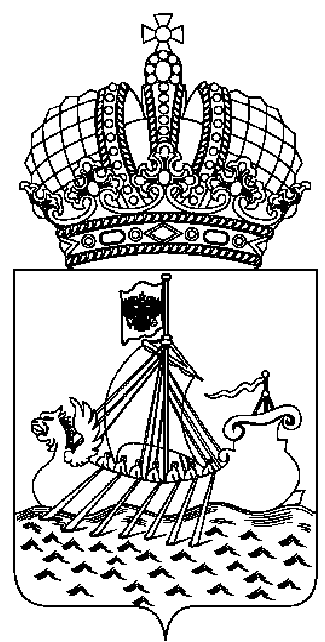 ДЕПАРТАМЕНТ ГОСУДАРСТВЕННОГОРЕГУЛИРОВАНИЯ ЦЕН И ТАРИФОВКОСТРОМСКОЙ ОБЛАСТИП О С Т А Н О В Л Е Н И Еот «18» декабря 2015 года	                                                  		 № 15/546Об утверждении производственной программы ООО «Горводоканал» в сфере водоснабжения и водоотведения на 2016 годВ соответствии с Федеральным законом от 7 декабря 2011 года № 416-ФЗ «О водоснабжении и водоотведении», постановлением Правительства Российской Федерации от 29 июля 2013 года № 641 «Об инвестиционных и производственных программах организаций, осуществляющих деятельность в сфере водоснабжения и водоотведения», и руководствуясь постановлением администрации Костромской области от 31 июля 2012 года № 313-а «О департаменте государственного регулирования цен и тарифов Костромской области»,департамент государственного регулирования цен и тарифов Костромской области ПОСТАНОВЛЯЕТ:1. Утвердить производственную программу ООО «Горводоканал» в сфере водоснабжения и водоотведения на 2016 год (приложение).2. Настоящее постановление вступает в силу с 1 января 2016 года.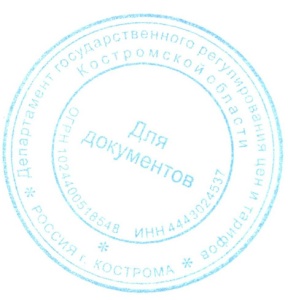 Директор департамента	          		                              И.Ю. СолдатоваПРОИЗВОДСТВЕННАЯ ПРОГРАММАООО «Горводоканал» в сфере водоснабжения и водоотведения на 2016 годПаспорт производственной программыПеречень плановых мероприятий по ремонту объектов централизованных систем холодного водоснабжения, мероприятий, направленных на улучшение качества питьевой воды, мероприятий по энергосбережению и энергоэффективностиIII.	Планируемый объем подачи водыIV.	Объем финансовых потребностей, необходимых для реализации производственной программы в сфере водоснабженияОбъем финансовых потребностей:2016 год – - тыс. руб.V. 		Плановые значения показателей надежности, качества и энергетической эффективности объектов централизованной системы холодного водоснабженияПеречень плановых мероприятий по ремонту объектов централизованных систем водоотведения, мероприятий, направленных на улучшение качества очистки сточных вод, мероприятий по энергосбережению и энергоэффективностиПланируемый объем принимаемых сточных водОбъем финансовых потребностей, необходимых для реализации производственной программы в сфере водоотведения2016 год – - тыс. руб. Плановые значения показателей надежности, качества и  энергетической эффективности объектов централизованной системы водоотведенияХ. Расчет эффективности производственной программыРасчет эффективности производственной программы осуществляется путем сопоставления динамики изменения плановых значений показателей надежности, качества и энергетической эффективности объектов централизованных систем водоснабжения и (или) водоотведения и расходов на реализацию производственной программы в течение срока её действия.ХI. Отчет об исполнении производственной программыОтчет об исполнении производственной программы за истекший год долгосрочного периода регулирования предоставляется ежегодно в срок до 1 марта года, следующего за регулируемым по форме, разработанной департаментом государственного регулирования цен и тарифов Костромской области.Приложение к постановлению департамента государственного регулирования цен и тарифов Костромской областиот «18» декабря 2015 г. № 15/546  Регулируемая организация:Общество с ограниченной ответственностью «Горводоканал» (ООО «Горводоканал»)Адрес:157305, Костромская обл., г. Мантурово, ул. Гидролизная, 36 Уполномоченный орган, утверждающий программу:Департамент государственного регулирования цен и тарифов Костромской областиАдрес:156005, Костромская область, г. Кострома, ул. Свердлова, 82-аПериод реализации производственной программы2016 год№ п/пнаименование мероприятияединица измеренияфинансовые потребности на реализацию мероприятия, тыс. руб.график реализации мероприятий2016 г.1.мероприятия по ремонту объектов централизованной системы холодного водоснабжениятыс.руб.--2.мероприятия, направленные на улучшение качества питьевой водытыс.руб.--3.мероприятия по энергосбережению и энергетической эффективноститыс.руб.--№
п/пПоказатели производственной деятельностиЕд. измерения2016 г.1. Объем выработки водытыс. куб. м345,702.Объем воды, используемой на собственные нуждытыс. куб. м1,003.Объем пропущенной воды через очистные сооружениятыс. куб. м345,704.Объем отпуска в сетьтыс. куб. м344,705.Объем потерьтыс. куб. м38,305.1Уровень потерь к объему отпущенной воды%11,106.Объем реализации товаров и услуг, в том числе по потребителям:тыс. куб. м306,406.1-населениютыс. куб. м190,006.2- бюджетным потребителямтыс. куб. м51,306.3- прочим потребителямтыс. куб. м65,106.4-производственные нужды предприятиятыс. куб. м-№ п/пНаименование показателяплановое значение показателя на 2016 г.1. Показатели качества питьевой воды1. Показатели качества питьевой воды1. Показатели качества питьевой воды1.1доля проб питьевой воды, подаваемой с источников водоснабжения, водопроводных станций или иных объектов централизованной системы водоснабжения в распределительную водопроводную сеть, не соответствующих установленным требованиям, в общем объеме проб, отобранных по результатам производственного контроля качества питьевой воды,  %0,001.2доля проб питьевой воды в распределительной водопроводной сети, не соответствующих установленным требованиям, в общем объеме проб, отобранных по результатам производственного контроля качества питьевой воды,  %0,002. Показатели надежности и бесперебойности водоснабжения2. Показатели надежности и бесперебойности водоснабжения2. Показатели надежности и бесперебойности водоснабжения2.1количество перерывов в подаче воды, зафиксированных в местах исполнения обязательств организацией, осуществляющей холодное водоснабжение, по подаче холодной воды, возникших в результате аварий, повреждений и иных технологических нарушений на объектах централизованной системы холодного водоснабжения, принадлежащих организации, осуществляющей холодное водоснабжение, в расчете на протяженность водопроводной сети в год (ед./км)1,853. Показатели энергетической эффективности объектов централизованной системы холодного водоснабжения3. Показатели энергетической эффективности объектов централизованной системы холодного водоснабжения3. Показатели энергетической эффективности объектов централизованной системы холодного водоснабжения3.1доля потерь воды в централизованных системах водоснабжения при транспортировке в общем объеме воды, поданной в водопроводную сеть, %11,13.2удельный расход электрической энергии, потребляемой в технологическом процессе подготовки питьевой воды, на единицу объема воды, отпускаемой в сеть (кВт*ч/куб. м)0,603.3удельный расход электрической энергии, потребляемой в технологическом процессе транспортировки питьевой воды, на единицу объема транспортируемой воды (кВт*ч/куб. м)0,60№ п/пнаименование мероприятияединица измеренияфинансовые потребности на реализацию мероприятия график реализации мероприятий2016 г.1.мероприятия по ремонту объектов централизованной системы водоотведениятыс.руб.--2.мероприятия, направленные на улучшение качества очистки сточных водтыс.руб.--3.мероприятия по энергосбережению и энергетической эффективности :тыс.руб.--№
п/пПоказатели производственной деятельностиЕд. измерения2016 г.1.Объем отведенных стоковтыс. куб. м338,52.От хозяйственных нужд предприятиятыс. куб. м0,403.Объем отведенных стоков, пропущенных через очистные сооружениятыс. куб. м338,504.Объем неучтённых стоков (ливнёвая канализация)тыс. куб. м54,603.Объем реализации товаров и услуг, в том числе по потребителям:тыс. куб. м283,503.1- населениютыс. куб. м167,103.2- бюджетным потребителямтыс. куб. м51,303.3- прочим потребителямтыс. куб. м65,10№ п/пНаименование показателяплановое значение показателя на 2016 г.1. Показатели надежности и бесперебойности водоотведения1. Показатели надежности и бесперебойности водоотведения1. Показатели надежности и бесперебойности водоотведения1.1удельное количество аварий и засоров в расчете на протяженность канализационной сети в год, (ед./км)3,602. Показатели качества очистки сточных вод2. Показатели качества очистки сточных вод2. Показатели качества очистки сточных вод2.1доля сточных вод, не подвергающихся очистке, в общем объеме сточных вод, сбрасываемых в централизованные общесплавные или бытовые системы водоотведения,  %0,003. Показатели энергетической эффективности объектов централизованной системы водоотведения3. Показатели энергетической эффективности объектов централизованной системы водоотведения3. Показатели энергетической эффективности объектов централизованной системы водоотведения3.1удельный расход электрической энергии, потребляемой в технологическом процессе очистки сточных вод, на единицу объема очищаемых сточных вод (кВт*ч/куб. м)2,073.2удельный расход электрической энергии, потребляемой в технологическом процессе транспортировки сточных вод, на единицу объема транспортируемых сточных вод (кВт*ч/куб. м)0,33